Контрольная работа1. Дана функция двух переменных 1. Для функции из пункта 1 найти область определения функции двух переменных 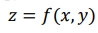 Изобразить ее на координатной плоскости и заштриховать. 2. Для функции из пункта 2 найти градиент и проверить, удовлетворяет ли функция двух переменных указанному дифференциальному уравнению первого порядка.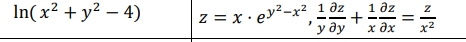 А                                           Б2. Найти наименьшее и наибольшее значения функции в замкнутой области D, заданной системой неравенств. Сделать чертеж.Функция 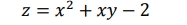 Область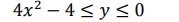 3. Найти неопределенные и определенный интегралы. В двух первых примерах ((п. а) и б)) проверить результаты дифференцированием.4 варианта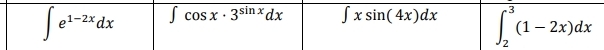 4. Геометрические приложения определенного интеграла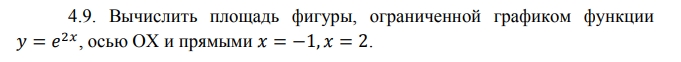 5. Найти общее решение дифференциального уравнения первого порядка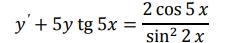 6. Найти частное решение дифференциального уравнения второго порядка, удовлетворяющее данным начальным условиям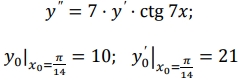 7. Найти интервал и радиус сходимости степенного ряда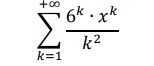 